DIHANJE: utrjevanje1. Kateri plin v zraku potrebujemo za dihanje?                        2. Kaj izdihujemo?a) dušik                                                                                       a) izpušni plinb) ogljikov dioksid in vodo                                                        b) ogljikov dioksid in vodoc) kisik                                                                                        c) dušikč) izpušni plin                                                                             č) kisikd) zemeljski plin                                                                         d) zemeljski plin3. Kam gre zrak, ki ga vdihnemo?                                    4. Zakaj je bolj zdravo, da diham a) po sapniku v pljuča                                                          skozi nos in ne skozi usta?b) po požiralniku v pljuča                                                 a) da ne motimo drugihc) po sapniku v želodec                                                     b) da zrak vohamoč) iz nosa v ustno  votlino                                                  c) da vdihnemo manj zrakad) po sapniku v srce                                                           č) da varčujemo z energijo                                                                                           d) da se zrak prečisti in segreje5. Zakaj je v šoli prepovedano kaditi?                            6. Kje je zrak manj onesnažen?a) ker ni kadilnice                                                           a) ob avtocestib) ker je ravnatelj prepovedal                                         b) v mestuc) ker je zadrževanje v zakajenih                                    c) v predoru   prostorih zdravju škodljivo                                          č) v gozduč) ker večina učiteljev ne kadi                                        d) v kinodvorani        7. Dopolni sliko, nariši vsa dihala in jih ob sliki poimenuj (od dihala, ki si ga narisal-a nariši črto in ob njej napiši ime dihala).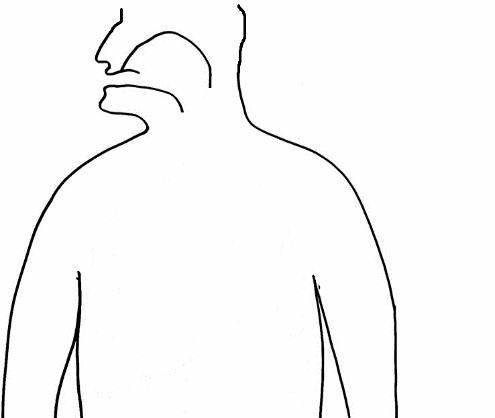 8. Predstavljaj si, da si na morju, se potapljaš in iščeš školjke. Zadrži dih in štopaj kako dolgo zdržiš brez dihanja. 9. Ponovi kako potuje zrak po telesu.